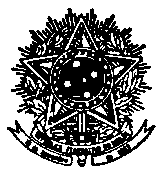 SERVIÇO PÚBLICO FEDERALUNIVERSIDADE FEDERAL DE SANTA CATARINACENTRO DE FILOSOFIA E CIÊNCIAS HUMANASDEPARTAMENTO DE ANTROPOLOGIACAMPUS UNIVERSITÁRIO REITOR JOÃO DAVID FERREIRA LIMA - TRINDADECEP 88040-900 - FLORIANÓPOLIS - SCTELEFONE (48) 3721-4129www.ant.cfh.ufsc.br | ant@contato.ufsc.brMONITORIAS DO DEPARTAMENTO DE ANTROPOLOGIA – 2022-1FICHA DE INSCRIÇÃO DE CANDIDATO/APreencher esta ficha e anexar histórico escolar atualizado e demais documentos especificados no Edital (observar os documentos solicitados na disciplina do seu interesse). Inscrições de 6 a 12 de maio de 2022 mediante envio da documentação para o e-mail da docente responsável pela/s disciplina/s escolhida/s com o título “Inscrição Seleção Monitoria ANT 2022-1”.Nome:_____________________________________________________________Matrícula:________________ Curso:_____________________________________E-mail:_____________________________________________________________Endereço:________________________________________________________________________________________________________________________________Telefone 1:_______________________ Telefone 2:__________________________Banco:__________________ Agência nº:___________Conta nº: _______________Código dadisciplinaDisciplinaCursoDia-Horário(Créditos)Docente/e-mailCandidato-meàs seguintes vagas,nesta ordemde prioridade:ANT7101Introdução à AntropologiaANT214204/708202Flávia Medeirosflavia.medeiros@ufsc.br(   )ANT7202Introdução à EtnografiaANT314204Alinne Bonettialinne.bonetti@ufsc.br(   )ANT7101Introdução à AntropologiaCSO207305/608201Letícia Cesarinoleticia.cesarino@gmail.com(   )ANT7301Teoria Antropológica IIANT608204Miriam Grossinigs25anos@gmail.com(   )